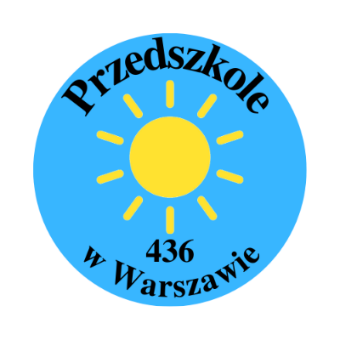 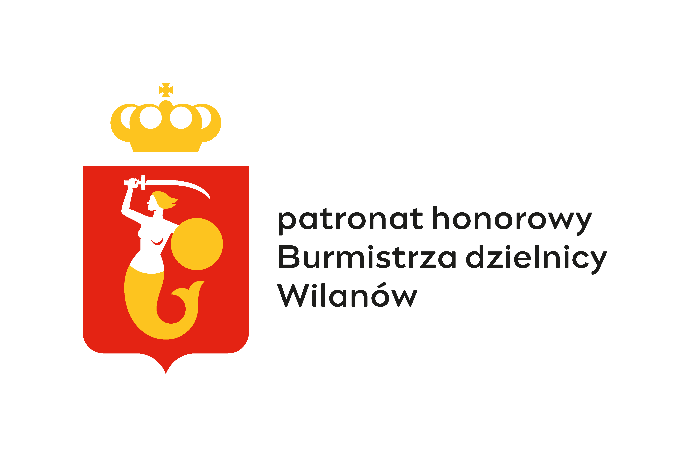 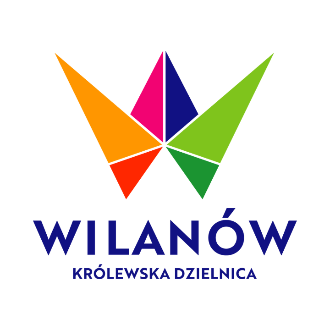  I Dzielnicowy Konkurs Ekologiczny 
,,Eko-zabawka ze skrawka” pod patronatem honorowymBurmistrza Dzielnicy Wilanów m.st. Warszawy22 kwietnia obchodzimy Światowy Dzień Ziemi, 
którego celem jest zwrócenie uwagi na kwestię ochrony środowiska naturalnego, w tym promowanie zachowań proekologicznych.Tegorocznym tematem przewodnim Dnia Ziemi jest hasło:
 „Zainwestuj w Naszą Planetę”Jak podaje oficjalna witryna Dnia Ziemi: „Zmiana zaczyna się od działania”, dlatego podejmijmy działania!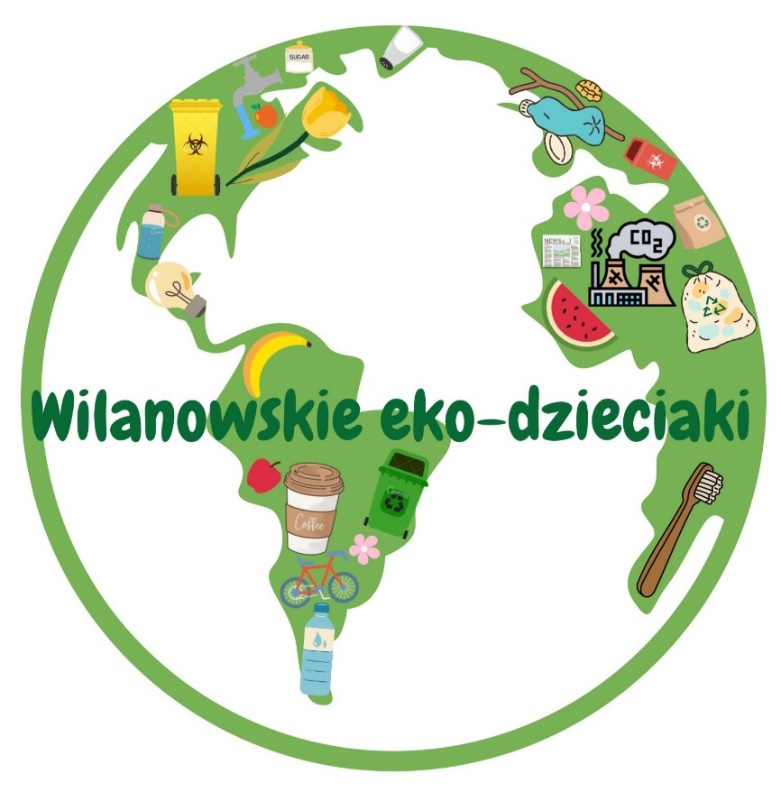 Regulamin Informacja o konkursieKonkurs adresowany jest do przedszkolaków wilanowskich przedszkoli oraz uczniów oddziałów przedszkolnych i klas I - III wilanowskich szkół podstawowych, Młodzieżowego Domu Kultury oraz Centrum Kultury Wilanów.Zadaniem uczestników jest wykonanie zabawki z surowców wtórnych (np. z pustych puszek, plastikowych butelek, nakrętek, makulatury, skrawków materiałów) lub 
z materiałów naturalnych (np. z drewna, słomy). Organizator Przedszkole nr 436 w Warszawie, ul. Sarmacka 4.Cele konkursuPropagowanie postaw proekologicznych wśród dzieci.Zwrócenie uwagi na ochronę przyrody.Promowanie segregowania odpadów.Zwrócenie uwagi na narastający problem zanieczyszczenia środowiska naturalnego.Rozwijanie zdolności plastycznych i manualnych.Rozwijanie kreatywności.Warunki uczestnictwa w konkursie W konkursie mogą wziąć udział dzieci z wilanowskich przedszkoli oraz uczniowie oddziałów przedszkolnych i klas I - III wilanowskich szkół podstawowych, Młodzieżowego Domu Kultury oraz Centrum Kultury Wilanów. Zadaniem uczestnika konkursu jest wykonanie zabawki z surowców wtórnych lub z materiałów naturalnych. Praca może zostać wykonana dowolną techniką.Liczba uczestników konkursu z jednej placówki – po jednym uczestniku w danej kategorii wiekowej:1. kategoria wiekowa: przedszkole - dzieci młodsze (3 - 4 lata)2. kategoria wiekowa: przedszkole - dzieci starsze (5 - 6 lat)3. kategoria wiekowa: S.P. - zerówki i kl. I 4. kategoria wiekowa: S.P. - kl. II i III Do każdej pracy należy dołączyć: kartę zgłoszenia (załącznik nr 1),zgody (załącznik nr 2 i 3).Organizator zastrzega sobie prawo do publikacji prac konkursowych na stronie internetowej przedszkola oraz w kronice przedszkolnej.Organizator konkursu zwraca prace konkursowe wykonawcom.Udział w konkursie jest jednoznaczny z akceptacją niniejszego regulaminu.Termin dostarczenia prac:Termin dostarczania prac: 11.04.2023 r. – 14.04.2023 r. Wyłonienie zwycięzców: 17.04.2023 r.Uroczyste rozdanie nagród: 25.04.2023 r.W skład komisji wchodzą:Burmistrz Dzielnicy Wilanów,Bogumiła Żonkowska-Krajewska dyrektorka Przedszkola nr 436,Iwona Śródka – dyrektorka Młodzieżowego Domu Kultury nr 8,Renata Siecińska-Zielak – nauczycielka Szkoły Podstawowej nr 400,Karolina Gawlak – nauczycielka Przedszkola nr 436.Oceny i nagrodyOceny dostarczonych prac dokona Komisja Konkursowa powołana przez organizatora.Kryteria oceny prac:zgodność tematyczna, pomysłowość i oryginalność ujęcia tematu,walory artystyczne.Komisja Konkursowa wybierze i nagrodzi trzy prace w każdej kategorii wiekowej. Laureaci I, II i III miejsca z poszczególnych grup wiekowych otrzymają nagrody rzeczowe oraz dyplomy. Wszyscy uczestnicy otrzymają drobne upominki oraz dyplomy z podziękowaniem za udział w konkursie. Wyniki konkursu ogłoszone zostaną na stronie organizatora: www.przedszkole436.pl Organizator poinformuje uczestników o miejscu i godzinie uroczystego zakończenia konkursu i wręczenia nagród.Organizator przygotuje niespodziankę dla uczestników konkursu – inscenizację 
o tematyce ekologicznej w wykonaniu grupy 6-latków przedszkola nr 436.Koordynatorki konkursuKarolina Gawlak – KGawlak@eduwarszawa.plAgnieszka Wyjadłowska – AWyjadlowska@eduwarszawa.pl Kontakt: tel. 22 506 58 81, wew. 101Serdecznie zapraszamy!„Zmiana zaczyna się od działania” Załącznik nr 1..…………………………………………                  Pieczęć placówkiKarta zgłoszenia uczestnictwa w I Dzielnicowym Konkursie Ekologicznym,,Eko-zabawka ze skrawka”Imię i nazwisko dziecka …………………………………………………………………………………………Rok urodzenia …………………………………………………………………………………………Grupa wiekowa …………………………………………………………………………………………Adres placówki …………………………………………………………………………………………Koordynator z placówki – imię i nazwisko, adres @, numer telefonu …………………………………………………………………………………………Tytuł pracy …………………………………………………………………………………………………………………………………         Podpis DyrektoraZałącznik nr 2Oświadczenie rodziców o wyrażeniu zgody na przetwarzanie danych osobowychWyrażam zgodę na udział mojego dziecka ……………………………………………………. w I Dzielnicowym Konkursie Ekologicznym ,,Eko-zabawka ze skrawka” organizowanym przez Przedszkole nr 436 w Warszawie, ul. Sarmacka 4, które jest wyłącznym administratorem danych osobowych zbieranych od uczestników konkursu, opiekunów prawnych, przedszkolnych koordynatorów. Dane osobowe przetwarzane są wyłącznie  w celu organizacji i prawidłowego  przeprowadzenia konkursu oraz dostarczenia nagród uczestnikom, a uczestnik ma prawo w każdym momencie do wycofania zgody na ich przetwarzanie, co jest równoznaczne z rezygnacją w udziale w konkursie. Wyrażam zgodę na przetwarzanie przez organizatora konkursu danych osobowych mojego dziecka (imię, nazwisko, wiek) w celach wynikających z organizacji konkursu zgodnie 
z ustawą z dnia 10 maja 2018 r. o ochronie danych osobowych (tj. Dz. U. z 2019 r., poz. 1781). Ponadto wyrażam zgodę na nieodpłatne publikowanie wizerunku mojego dziecka w celach realizacji konkursu, wyłonienia laureatów oraz prezentacjach pokonkursowych na stronie internetowej organizatora konkursu: www.przedszkole436.pl.……………….……………………………  	 	 	 data i czytelny podpis Rodzica/Opiekuna Załącznik nr 3Oświadczenie nauczyciela o wyrażeniu zgody na przetwarzanie danych osobowychWyrażam zgodę na przetwarzanie przez organizatora konkursu moich danych osobowych (imię, nazwisko, adres e-mail, numer telefonu) w celach wynikających z organizacji 
I Dzielnicowego Konkursu Ekologicznego ,,Eko-zabawka ze skrawka” zgodnie z ustawą z dnia 10 maja 2018 r. o ochronie danych osobowych (tj. Dz. U. z 2019 r., poz. 1781). Administratorem danych osobowych zbieranych od uczestników konkursu, opiekunów prawnych, przedszkolnych koordynatorów jest wyłącznie Dyrektor Przedszkola nr 436. Dane osobowe przetwarzane są wyłącznie w celu organizacji i prawidłowego przeprowadzenia konkursu oraz dostarczenia nagród uczestnikom, a uczestnik ma prawo w każdym momencie do wycofania zgody na ich przetwarzanie, co jest równoznaczne z rezygnacją w udziale 
w konkursie. .……………….…………………………… 						                                 data i czytelny podpis nauczyciela Klauzula informacyjna o przetwarzaniu danych osobowychNa podstawie art. 13 ust.1 i 2 Rozporządzenia Parlamentu Europejskiego i Rady (UE) 2016/678 z dnia 27 kwietnia 2016 r. w sprawie ochrony osób fizycznych w związku z przetwarzaniem danych osobowych i w sprawie swobodnego przepływu tych danych oraz uchylenia dyrektywy 95/46/WE (ogólne rozporządzenie o ochronie danych osobowych) – zwanego dalej Rozporządzeniem, informujemy, iż : 1. Administratorem Pani/Pana danych osobowych przetwarzanych w Urzędzie m.st. Warszawy  jest: Dyrektor Przedszkola nr 436 w Warszawie. 2. Administrator danych osobowych – Dyrektor Przedszkola nr 436 w Warszawie - przetwarza Pani/Pana dane osobowe na podstawie wymogów prawa oraz dobrowolnej zgody opiekunów prawnych dziecka. 3. Pani/Pana dane osobowe przetwarzane będą w celu/celach: organizacji i prawidłowego  przeprowadzenia konkursu oraz dostarczenia nagród uczestnikom, 4. Pani/Pana dane osobowe będą przechowywane przez okres realizacji celu i/lub do czasu wycofania przez Państwa zgody na przetwarzanie ich. 5. W związku z przetwarzaniem Pani/Pana danych osobowych przysługuje Pani/Panu prawo dostępu do treści swoich danych, do ich sprostowania, usunięcia, ograniczenia ich przetwarzania i przenoszenia, a także prawo do wniesienia sprzeciwu, oraz inne uprawnienia w tym zakresie wynikające z obowiązujących przepisów prawa. 6.  W przypadku gdy przetwarzanie danych osobowych odbywa się na podstawie art. 6 ust. 1 lit a, Rozporządzenia czyli zgody na przetwarzanie danych osobowych, przysługuje Pani/Panu prawo do cofnięcia tej zgody w dowolnym momencie , bez wpływu na zgodność  przetwarzania, którego dokonano na podstawie zgody przed jej cofnięciem, z obowiązującym prawem. 7. W przypadku powzięcia informacji o niezgodnym z prawem przetwarzaniu danych osobowych w Urzędzie m.st. Warszawy przysługuje Pani/Panu prawo wniesienia skargi do organu nadzorczego właściwego w sprawach ochrony danych osobowych. 8. Podanie przez Panią/Pana danych osobowych jest obowiązkowe jako wymóg ustawowy, lub jest warunkiem umownym w zależności od rodzaju podawanych danych. Jest Pani/Pan zobowiązana/zobowiązany do ich podania, a konsekwencją niepodania danych osobowych będą utrudnienia w zapewnieniu właściwej opieki i bezpieczeństwa oraz zachowaniu ciągłości procesu edukacyjnego w stałej komunikacji z Państwem. 9. Pani/Pana dane nie będą przetwarzane w sposób zautomatyzowany i nie będą profilowane. Zapoznałam/em się ………………………………………. data, imię i nazwisko 